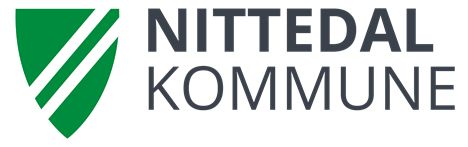 Samarbeidsavtale mellom ressursteam og nittedalsbarnehagene.Gjelder for samarbeid og gjennomføring av timer i __________________ barnehage – avdeling ___________________Gjelder for perioden:  __________ for:________________________Retningslinjer for samarbeidet.Samarbeidsavtalen er forpliktende og skal sikre tett samarbeid mellom barnehage og ressursteamet.Familiens tillit og trygghet ivaretas blant annet ved at ressursteam og barnehagene er godt koordinert og samhandlende.Samarbeidsavtalen inneholder en konkretisering av samarbeidet rundt det enkelte barn eller barnegruppe (s.2).IOP, kartlegginger og rapporter utarbeides i fellesskap.Praktisk informasjon vedrørende spesialpedagogisk hjelpVed nye vedtak eller utredninger gjennomføres tidlige møter med forventningsavklaring og inngåelse av avtaler om tid til observasjon, samarbeid og veiledning, møtedeltagelse m.m. for kommende halvår. Vedtak om S-timer fattes i årstimer. I praksis fordeles årstimene på 38 uker og utføres som enetimer eller i smågruppe. Timer kan fordeles jevnt gjennom hele året eller i bolker.Spesialpedagog og barnehagen skal i samarbeid sørge for at barnets årstimevedtak blir oppfylt. Ressursteamet gjennomfører timer i henhold til vedtak i perioden fra 20. august til 20. juni.Ressursteamet har 10 skrivedager og 2 planleggingsdager per år.Ved barns langtidsfravær vurderes alternative løsninger i samarbeid mellom hjem og ressursteam.Enhetsleder har overordnet ansvar ved fravær i ressursteamet. Nittedalsbarnehagenes ansvar:Styrer er ansvarlig for at samarbeidsavtalen er kjent for alle i barnehagen og at avtalen realiseres. Styrer er ansvarlig for samarbeidsmøter. Pedagogisk leder er ansvarlig for at særskilt hjelp integreres i barnehagehverdagen.Styrer har overordnet ansvar for at assistenttimer som er en del av enkeltvedtaket oppfylles.Barnehagen har primæransvaret for kommunikasjonen med familien.Barnehagen gir ressursteamet informasjon når barnet ikke er i barnehagen.Barnehagen gir familien beskjed ved spesialpedagogens fravær	Ressursteamets ansvar:Utarbeide konkretiseringen av samarbeidet med barnehagen (se s.2).Melde eget fravær direkte til barnehagen.Særskilt ansvar for å orientere om sin rolle og eventuelle endringer i tilbudet til familien.Denne avtalen evalueres jevnlig og endres ved behov.Dato _____________--------------------------                                                              ---------------------------spesialpedagog 							pedagogisk lederFordeling av ressurs:Avtale:Direkte timer med barnet og pedagog fra ressursteametEnetimerGruppetimer I miljøet/på avdelingDirekte timer med barnet assistentEnetimerGruppetimer I miljøet/på avdelingVeiledning av assistentressursInnholdDag/ tidVeiledning av personaletInnholdDag/ tidDokumentasjon/ logg for assistenttimerPlanleggingDeltagelse på personalmøterSamarbeidsmøter med ped.leder/styrerInnholdDag/ tidForeldresamtaler:Barnehagens rutinerMøter i samarbeidSystemrettet arbeid i barnehagene -    kurs/ opplæringBehov/ ønskerAnsvarligAnnet: